PRZEDMIOTOWE ZASADY OCENIANIA Z WYCHOWANIA FIZYCZNEGO
Przyjaźń 2023/2024Przedmiotowe Zasady Oceniania (PZO) z wychowania fizycznego jest integralną częścią Wewnątrzszkolnych Zasad Oceniania (WZO).1. Nauczyciel na początku roku szkolnego informuje uczniów oraz rodziców lub opiekunów prawnych o wymaganiach edukacyjnych wynikających z realizowanego przez siebie programu nauczania, o sposobach sprawdzania wiedzy i umiejętności oraz kryteriach oceny z wychowania fizycznego.2. Sprawdzanie i ocenianie wiadomości i umiejętności odbywa się na bieżąco w czasie trwania dwóch semestrów według skali ocen od 1 do 6.3. Przy ustalaniu oceny semestralnej i rocznej z wychowania fizycznego brane pod uwagę są:         -ocena powinna być zindywidualizowana oraz zależna od możliwości ucznia, tak aby uwzględniała jego wkład pracy.
 	- zaangażowanie i wysiłek wkładany przez ucznia w wywiązywanie się z obowiązków wynikających ze specyfiki tych zajęć – na każdej lekcji,
 	- umiejętności, czyli stopień opanowania wybranych elementów technicznych 
z indywidualnych oraz zespołowych sportów, a także umiejętność prowadzenia rozgrzewki ogólnorozwojowej, sędziowanie meczu itp.,
 	- sprawność - w tym kryterium ocenie podlega postęp w uzyskiwanych wynikach testów sprawności fizycznej.
 	- frekwencja – systematyczność udziału ucznia w zajęciach, czyli stosunek ilości zajęć wychowania fizycznego, na których uczeń był obecny, ćwiczył  i miał strój sportowy, do ogólnej ilości zajęć w danym semestrze,
 	- wiedza teoretyczna związaną ze sportem (przepisy gier, zasady sędziowania), zdrowym trybem życia, tradycjami szkoły itp. Może być oceniana poprzez odpowiedzi ustne (niezapowiedziane – w każdej chwili z zagadnień realizowanych na ostatnich 3 lekcjach) 	- aktywność ucznia w działaniach podejmowanych przez szkołę na rzecz kultury fizycznej.4. Na każdej lekcji uczeń powinien 	- być punktualny, zaangażowany i aktywnie uczestniczyć w zajęciach;
 	- posiadać czysty i schludny strój sportowy(na sali biała koszulka, ciemne spodenki, getry) na zewnątrz -  dostosowany do warunków atmosferycznych i obiektu sportowego, używany wyłącznie na lekcji w-f (nieodpowiednie są: jeansy, koszulki ozdobne, obuwie z korkami, obuwie niezabudowane, obuwie niesportowe itp.);
 	- mieć na nogach obuwie sportowe, skarpety, 
 	- po każdej lekcji się przebrać;
 	- być zdyscyplinowany, szanować sprzęt i urządzenia, zachowywać się kulturalnie, przestrzegać regulaminów;
 	- na czas trwania lekcji zdjąć biżuterię: zegarki, pierścionki, bransolety, łańcuszki, długie kolczyki itp.;
 	- mieć splecione lub spięte włosy – tak by nie utrudniały wykonywania ćwiczeń;5. Uczeń trzy razy w semestrze może zgłosić nieprzygotowanie do lekcji z powodu braku stroju sportowego lub złego samopoczucia. Za każde kolejne, nieusprawiedliwione nieprzygotowanie uczeń otrzyma ocenę niedostateczną.6. Nauczyciel  nagradza ucznia za aktywną postawę na lekcji plusami (+), minusem (-) za negatywny stosunek do ćwiczeń na danej lekcji, brak poszanowania sprzętu, nieprzestrzeganie zasad fair-play, celowe stwarzanie niebezpieczeństwa dla siebie (np. żucie gumy) i innych, brak dyscypliny, oraz inne niepożądane zachowania. Nauczyciel co miesiąc wystawia ocenę z aktywności na podstawie uzyskanych (+:-)7. Uczeń może jednorazowo poprawić ocenę niedostateczną z zaliczeń cząstkowych w przeciągu dwóch tygodni od momentu jej uzyskania.8. Każdy uczeń podlega ocenie z wychowania fizycznego.9. Nauczyciel jest zobowiązany na podstawie pisemnej opinii lub innej poradni specjalistycznej obniżyć wymagania edukacyjne w stosunku do ucznia, u którego stwierdzono specyficzne trudności w uczeniu się lub deficyty rozwojowe, uniemożliwiające sprostanie wymaganiom edukacyjnym wynikającym z programu nauczania.10. Uczennice w czasie niedyspozycji muszą być przygotowane do lekcji. Niedyspozycja dziewcząt nie zwalnia od uczestnictwa w lekcji wychowania fizycznego11.Zwolnienia na okres dłuższy niż jeden tydzień winny być wystawione przez lekarza. 12. Uczeń może być zwolniony z wykonywania określonej czynności ruchowej tylko na podstawie precyzyjnego i szczegółowego zwolnienia lekarskiego.13. Uczniowie nieobecni na sprawdzianie mają 2 tygodnie na zaliczenie od momentu powrotu do szkoły, w innym przypadku uczeń otrzymuje ocenę niedostateczną.14. Uczeń niećwiczący ma obowiązek uczestniczenia w lekcji w odpowiednim, czystym obuwiu sportowym, na zasadach określonych przez nauczyciela (np. pomaga w przygotowaniu i organizacji zajęć, sędziowaniu itp.) . Ewentualnego zwolnienia z ćwiczeń dokonać może pisemnie lekarz, pielęgniarka szkolna lub rodzic.15. Uczeń może być zwolniony z zajęć wychowania fizycznego decyzją administracyjną dyrektora szkoła na podstawie opinii o ograniczonych możliwościach uczestniczenia w tych zajęciach, wydanej przez lekarza, na czas określony w tej opinii [Rozporządzenie MEN z dn. 10.06.2015r.].16. W przypadku zwolnienia ucznia z zajęć wychowania fizycznego na okres uniemożliwiający wystawienie oceny semestralnej lub klasyfikacyjnej na koniec roku szkolnego, zamiast oceny nauczyciel wpisuje „zwolniony/-a” [Rozporządzenie MEN z dn. 10.06.2015r.].17. Uczeń, który opuścił z własnej winy lub nie ćwiczył w 51 % i więcej obowiązkowych zajęć wychowania fizycznego, otrzymuje ocenę niedostateczną na koniec semestru lub roku szkolnego.18. Rada Pedagogiczna szkoły może ustalić dla ucznia, o którym mowa w pkt. 15 egzamin klasyfikacyjny, który obejmuje zadania praktyczne (umiejętności ruchowe), które były przedmiotem nauczania w trakcie semestru lub roku szkolnego.Sposoby oceniania osiągnięć uczniów 1. Obserwacji ucznia: przygotowanie do lekcji-strój sportowy, współdziałanie w grupie, przygotowywanie dodatkowych ćwiczeń , pomoc w rozkładaniu i sprzątaniu sprzętu sportowego; 2. Postęp w opanowaniu umiejętności sportowych i rekreacyjnych wymienionych w wymaganiach edukacyjnych z wychowania fizycznego na danym etapie kształcenia; 3. Testów sprawności fizycznej; 4. Sprawdzianów umiejętności ruchowych;5. Aktywność i zaangażowanie; 6. Udział w zajęciach pozalekcyjnych, pozaszkolnych, udział w zawodach sportowych; 7. Systematyczność udziału w zajęciach; 8.Postawa wobec przedmiotu, 9.Przestrzeganie i stosowanie zasad bezpieczeństwa podczas aktywności fizycznej; 10.Stosunek do nauczyciela i do innych uczniów; 11.Przestrzeganie ustalonych reguł i przepisów; 12.Kultura słownaWYMAGANIA SZCZEGÓŁOWE NA POSZCZEGÓLNE OCENYZ WYCHOWANIA FIZYCZNEGOCelujący (6)
Uczeń: systematycznie uczestniczy w obowiązkowych zajęciach z wychowania fizycznego, na których jest zawsze bardzo aktywny i zaangażowany; wysiłek wkładany w każdą lekcję jest na poziomie 99-100 procent jego możliwości; jest zawsze punktualny i perfekcyjnie przygotowany do lekcji (posiada właściwy, czysty i schludny, bezpieczny strój sportowy, dostosowany do warunków atmosferycznych, czy obiektu sportowego, włosy spięte, nie utrudniające wykonywania ćwiczeń, zdjęta biżuteria); posiada wysokie umiejętności, co potwierdza najwyższymi ocenami w zaliczeniach praktycznych; stale się usprawnia i poprawia poziom zdolności motorycznych,  posiada bardzo dużą wiedzę teoretyczną, związaną ze sportem, zdrowym trybem życia, tradycjami szkoły itp.; reprezentuje szkołę w zawodach sportowych i osiąga bardzo wysokie wyniki; bierze regularny udział w dodatkowych zajęciach sportowych; usprawiedliwia wszelkie nieobecności; wyraźnie wyróżnia się na tle klasy.Bardzo dobry (5)
Uczeń: systematycznie uczestniczy w obowiązkowych zajęciach z wychowania fizycznego, na których jest prawie zawsze bardzo aktywny i zaangażowany; wysiłek wkładany w każdą lekcję jest na poziomie 80-100 procent jego możliwości; jest zawsze przygotowany do lekcji; posiada wysokie umiejętności, co potwierdza dobrymi ocenami w zaliczeniach praktycznych; stale się usprawnia i poprawia poziom większości zdolności motorycznych, posiada dużą wiedzę teoretyczną; reprezentuje szkołę w zawodach sportowych; bierze udział w dodatkowych zajęciach sportowych.Dobry (4)
Uczeń: uczestniczy w obowiązkowych zajęciach z wychowania fizycznego, na których bywa aktywny i zaangażowany; ale nie jest to regułą; wysiłek wkładany w każdą lekcję jest średnio na poziomie 60-80 procent jego możliwości; nie zawsze jest przygotowany do lekcji; stara się poprawiać swoje umiejętności, ale nie zawsze mu się to udaje; próbuje się usprawniać i poprawiać w testach, ale nie zawsze to wychodzi,  posiada niepełną wiedzę teoretyczną.Dostateczny (3)
Uczeń: często nie uczestniczy w obowiązkowych zajęciach z wychowania fizycznego, a jeśli już ćwiczy to często stosunek do lekcji jest negatywny; wysiłek wkładany w każdą lekcję jest średnio na poziomie 40-60 procent jego możliwości; często jest nieprzygotowany do lekcji; nie poprawia swoich umiejętności;  posiada małą wiedzę teoretyczną.Dopuszczający (2)
Uczeń: ma lekceważący stosunek do przedmiotu; bardzo często nie uczestniczy w obowiązkowych zajęciach z wychowania fizycznego, a jeśli już ćwiczy to często stosunek do lekcji jest negatywny.Niedostateczny (1)
Uczeń: nie opanował podstawowych umiejętności i wiedzy określonych programem nauczania w danej klasie; sporadycznie uczestniczy w zajęciach nie wykazując zaangażowania; ma frekwencję na zajęciach poniżej 50%; nie zalicza sprawdzianów dla danej klasy; ma lekceważący stosunek do przedmiotu.Waga ocen5- udział w zawodach szkolnych ,międzyszkolnych  5- praca na lekcji - przygotowanie, stosunek do zajęć, zaangażowanie ( ocena raz w miesiącu)4 - prowadzenie rozgrzewki, sędziowanie, teoria3- gry zespołowe   3- brak stroju2- aktywność na lekcji , inne zadania1 - testy sprawnościowe1. Udział w zajęciach pozalekcyjnych – uczeń otrzymuje 5 lub 6 (ocena jednorazowo na semestr w zależności od regularności uczestnictwa w zajęciach).2. Udział w zawodach szkolnych, międzyszkolnych 6 (niezależnie od uzyskanego miejsca).DZIEWCZĘTA – KLASY IV – VIIIBIEG NA 60 mBIEG NA 400 m	BIEG NA 400 m	BIEG NA 600 m	BIEG NA 600 m	BIEG NA 800 m	BIEG NA 800 mSKOK W DALRZUT PIŁECZKĄ PALANTOWĄRZUT PIŁKĄ LEKARSKĄUCZNIOWIE MŁODSI – uczniowie, którzy przyszli do szkoły w wieku 6 latCHŁOPCY – KLASY IV - VIIIBIEG NA 60 mBIEG NA 600 m	BIEG NA 600 m	BIEG NA 800 m	BIEG NA 800 m	BIEG NA 1000 m	BIEG NA 1000 mSKOK W DALRZUT PIŁECZKĄ PALANTOWĄRZUT PIŁKĄ LEKARSKĄ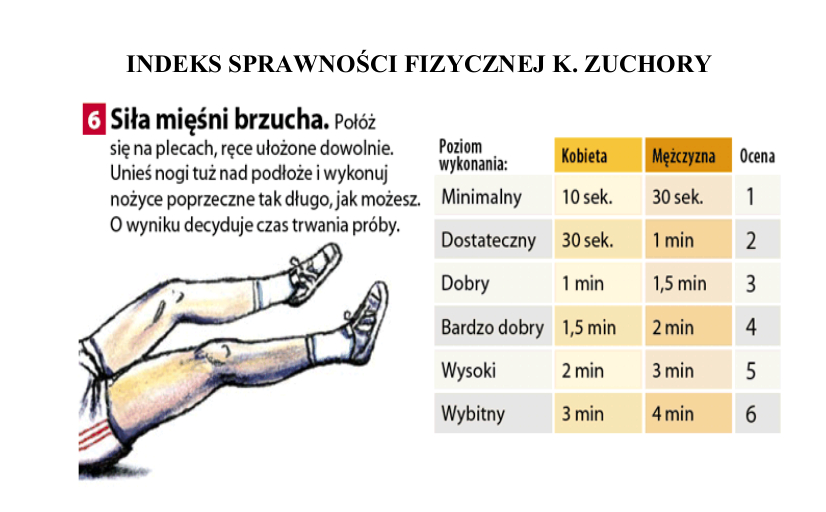 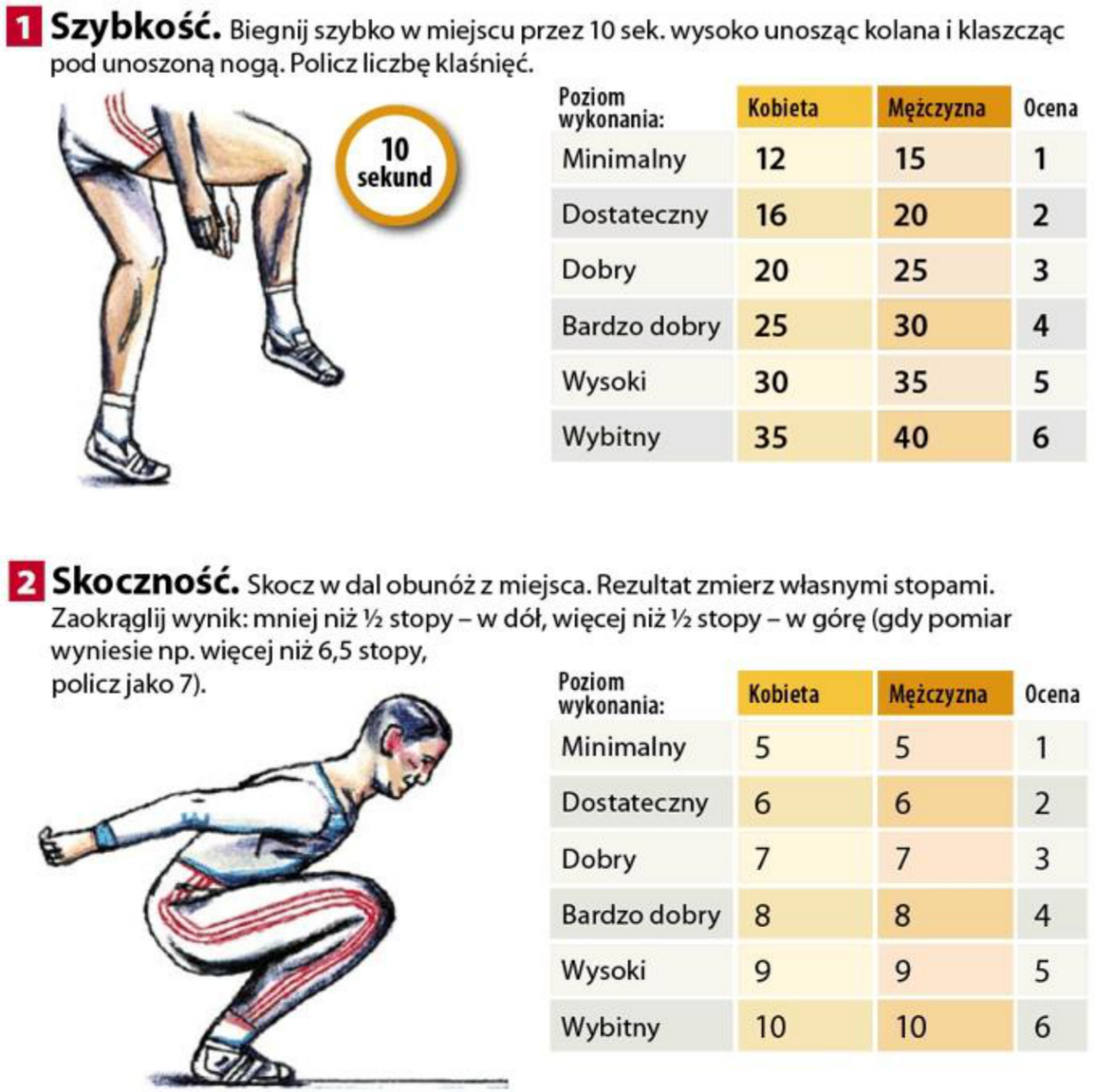 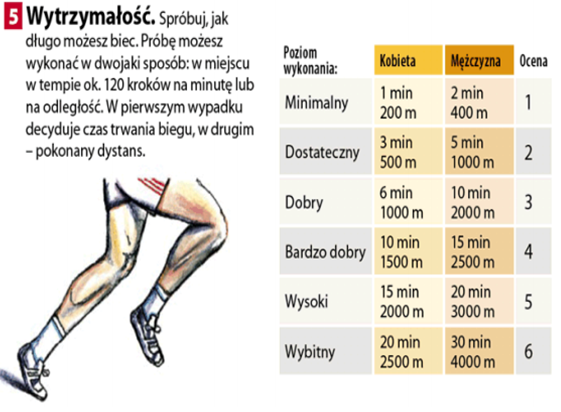 UCZNIOWIE MŁODSIUCZNIOWIE MŁODSIKLASA IVKLASA IVKLASA VKLASA VKLASA VIKLASA VIKLASA VIIKLASA VIIKLASA VIIIKLASA VIIICZASOCENACZASOCENACZASOCENAWYNIKOCENAWYNIKOCENAWYNIKOCENA< 10,50CEL(6)< 10,30CEL(6)< 10,10CEL(6)< 9,90CEL(6)< 9,80CEL(6)< 9,70CEL(6)10,51-11,00BDB(5)10,31-10,90BDB(5)10,11-10,50BDB(5)9,91-10,10BDB(5)9,81-10,00BDB(5)9,71-9,91BDB(5)11,01-12,30DB(4)10,91-12,00DB(4)10,51-11,30DB(4)10,11-11,10DB(4)10,01-11,00DB(4)9,92-10,95DB(4)12,31-14,30DST(3)12,01-14,00DST(3)11,31-12,00DST(3)11,11-11,60DST(3)11,01-11,50DST(3)10,96-11,40DST(3)14,31 >DOP(2)14,01 >DOP(2)12,01 >DOP(2)11,61 >DOP(2)11,51 >DOP(2)11,41 >DOP(2)UCZNIOWIE MŁODSIUCZNIOWIE MŁODSIKLASA IVKLASA IVKLASA VKLASA VKLASA VIKLASA VIKLASA VIIKLASA VIIKLASA VIIIKLASA VIIICZASOCENACZASOCENACZASOCENAWYNIKOCENAWYNIKOCENAWYNIKOCENA< 1,39CEL(6)< 1,29CEL(6)< 2,35CEL(6)< 2,20CEL(6)< 3,20CEL(6)< 3,15CEL(6)1,40-1,50BDB(5)1,30-1,40BDB(5)2,36-2,55BDB(5)2,21-2,40BDB(5)3,21-3,26BDB(5)3,16-3,20BDB(5)1,51-2,00DB(4)1,41-1,50DB(4)2,56-3,15DB(4)2,41-3,00DB(4)3,27-3,50DB(4)3,21-3,37DB(4)2,01-2,20DST(3)1,51-2,00DST(3)3,11-4,00DST(3)3,01-3,50DST(3)3,5104,10DST(3)3,38-4,00DST(3)2,21 >DOP(2)2,01 >DOP(2)4,01 >DOP(2)3,51 >DOP(2)4,11 >DOP(2)4,00 >DOP(2)UCZNIOWIE MŁODSIUCZNIOWIE MŁODSIKLASA IVKLASA IVKLASA VKLASA VKLASA VIKLASA VIKLASA VIIKLASA VIIKLASA VIIIKLASA VIIIWYNIKOCENAWYNIKOCENAWYNIKOCENAWYNIKOCENAWYNIKOCENAWYNIKOCENA2,70 >CEL(6)2,90 >CEL(6)3,10 >CEL(6)3,50 >CEL(6)3,65 >CEL(6)3,80 >CEL(6)2,69-2,50BDB(5)2,89-2,70BDB(5)3,09-2,90BDB(5)3,49-3,30BDB(5)3,64-3,40BDB(5)3,79-3,60BDB(5)2,49-2,30DB(4)2,69-2,50DB(4)2,89-2,60DB(4)3,31-3,00DB(4)3,39-3,11DB(4)3,59-3,30DB(4)2,29-2,00DST(3)2,49-2,20DST(3)2,59-2,30DST(3)2,99-2,50DST(3)3,10-2,80DST(3)3,29-3,00DST(3)< 1,99DOP(2)< 2,19DOP(2)< 2,29DOP(2)< 2,49DOP(2)< 2,79DOP(2)< 2,99DOP(2)UCZNIOWIE MŁODSIUCZNIOWIE MŁODSIKLASA IVKLASA IVKLASA VKLASA VKLASA VIKLASA VIKLASA VIIKLASA VIIKLASA VIIIKLASA VIIIWYNIKOCENAWYNIKOCENAWYNIKOCENAWYNIKOCENAWYNIKOCENAWYNIKOCENA20 >CEL(6)23 >CEL(6)27 >CEL(6)30 >CEL(6)33 >CEL(6)36 >CEL(6)19-15BDB(5)22-20BDB(5)26-22BDB(5)29-26BDB(5)32-28BDB(5)35-31BDB(5)14-9DB(4)19-12DB(4)21-15DB(4)25-21DB(4)27-23DB(4)30-21DB(4)8-6DST(3)11-9DST(3)14-11DST(3)20-15DST(3)22-13DST(3)20-16DST(3)< 5DOP(2)< 8DOP(2)< 10DOP(2)< 14DOP(2)< 12DOP(2)< 15DOP(2)UCZNIOWIE MŁODSIUCZNIOWIE MŁODSIKLASA IVKLASA IVKLASA VKLASA VKLASA VIKLASA VIKLASA VIIKLASA VIIKLASA VIIIKLASA VIIIWYNIKOCENAWYNIKOCENAWYNIKOCENAWYNIKOCENAWYNIKOCENAWYNIKOCENA4,5 >CEL(6)5,00 >CEL(6)6,00CEL(6)7,00 >CEL(6)8,0 >CEL(6)9,0 >CEL(6)4,4-3,8BDB(5)5,00-4,30BDB(5)6,00-5,10BDB(5)7,00-6,10BDB(5)7,90-7,00BDB(5)8,90-8,00BDB(5)3,7-3,3DB(4)4,20-3,80DB(4)5,00-4,30DB(4)6,00-5,10DB(4)6,90-6,00DB(4)7,90-7,00DB(4)3,2-2,8DST(3)3,70-3,20DST(3)4,20-3,70DST(3)5,00-4,20DST(3)5,90-4,00DST(3)6,90-6,00DST(3)< 2,7DOP(2)< 3,10DOP(2)< 3,60DOP(2)< 4,10DOP(2)< 3,90DOP(2)< 5,90DOP(2)UCZNIOWIE MŁODSIUCZNIOWIE MŁODSIKLASA IVKLASA IVKLASA VKLASA VKLASA VIKLASA VIKLASA VIIKLASA VIIKLASA VIIIKLASA VIIICZASOCENACZASOCENACZASOCENAWYNIKOCENAWYNIKOCENAWYNIKOCENA< 10,95CEL(6)< 10,40CEL(6)< 10,10CEL(6)< 9,80CEL(6)< 8,9CEL(6)< 8,5CEL(6)10,96-11,60BDB(5)10,41-10,95BDB(5)10,11-10,65BDB(5)9,81-10,30BDB(5)9,0-9,6BDB(5)8,6-9,0BDB(5)11,61-12,15DB(4)10,96-11,60DB(4)10,66-11,30DB(4)10,31-11,10DB(4)9,7-10,4DB(4)9,1-10,0DB(4)12,16-13,15DST(3)11,61-12,15DST(3)11,31-11,85DST(3)11,11-11,55DST(3)10,5-11,0DST(3)10,1-10,6DST(3)13,16 >DOP(2)12,16 >DOP(2)11,86 >DOP(2)11,56 >DOP(2)11,1 >DOP(2)10,7 >DOP(2)UCZNIOWIE MŁODSIUCZNIOWIE MŁODSIKLASA IVKLASA IVKLASA VKLASA VKLASA VIKLASA VIKLASA VIIKLASA VIIKLASA VIIIKLASA VIIICZASOCENACZASOCENACZASOCENAWYNIKOCENAWYNIKOCENAWYNIKOCENA< 2,40CEL(6)< 2,30CEL(6)< 3,10CEL(6)< 3,50CEL(6)< 3,20CEL(6)< 3,10CEL(6)2,41-3,00BDB(5)2,31-2,40BDB(5)3,11-3,50BDB(5)3,51-4,10BDB(5)3,21-3,50BDB(5)3,11-3,45BDB(5)3,01-3,30DB(4)2,41-3,00DB(4)3,51-4,30DB(4)4,11-4,50DB(4)3,51-4,15DB(4)3,46-4,05DB(4)3,31-4,00DST(3)3,01-3,30DST(3)4,31-5,00DST(3)4,51-5,30DST(3)4,16-4,35DST(3)4,06-4,25DST(3)4,01 >DOP(2)3,31 >DOP(2)5,01 >DOP(2)5,31 >DOP(2)4,36>DOP(2)4,26>DOP(2)UCZNIOWIE MŁODSIUCZNIOWIE MŁODSIKLASA IVKLASA IVKLASA VKLASA VKLASA VIKLASA VIKLASA VIIKLASA VIIKLASA VIIIKLASA VIIIWYNIKOCENAWYNIKOCENAWYNIKOCENAWYNIKOCENAWYNIKOCENAWYNIKOCENA2,91 >CEL(6)3,11 >CEL(6)3,21 >CEL(6)3,71 >CEL(6)4,40 >CEL(6)5,00 >CEL(6)2,90-2,71BDB(5)3,10-2,91BDB(5)3,20-3,11BDB(5)3,70-3,51BDB(5)4,39-4,20BDB(5)4,99-4,60BDB(5)2,70-2,51DB(4)2,90-2,71DB(4)3,10-2,91DB(4)3,50-3,31DB(4)4,19-3,90DB(4)4,59-4,10DB(4)2,51-2,30DST(3)2,70-2,51DST(3)2,90-2,71DST(3)3,30-3,01DST(3)3,91-3,40DST(3)4,09-3,90DST(3)< 2,30DOP(2)< 2,50DOP(2)< 2,70DOP(2)< 3,00DOP(2)< 3,39DOP(2)< 3,89DOP(2)UCZNIOWIE MŁODSIUCZNIOWIE MŁODSIKLASA IVKLASA IVKLASA VKLASA VKLASA VIKLASA VIKLASA VIIKLASA VIIKLASA VIIIKLASA VIIIWYNIKOCENAWYNIKOCENAWYNIKOCENAWYNIKOCENAWYNIKOCENAWYNIKOCENA26 >CEL(6)31 >CEL(6)36 >CEL(6)45 >CEL(6)50 >CEL(6)55 >CEL(6)25-21BDB(5)30-26BDB(5)35-31BDB(5)44-36BDB(5)49-38BDB(5)54-40BDB(5)20-16DB(4)25-21DB(4)30-26DB(4)35-30DB(4)37-32DB(4)39-34DB(4)15-10DST(3)20-16DST(3)25-21DST(3)29-23DST(3)31-25DST(3)33-27DST(3)< 10DOP(2)< 15DOP(2)< 20DOP(2)< 22DOP(2)<24DOP(2)<26DOP(2)UCZNIOWIE MŁODSIUCZNIOWIE MŁODSIKLASA IVKLASA IVKLASA VKLASA VKLASA VIKLASA VIKLASA VIIKLASA VIIKLASA VIIIKLASA VIIIWYNIKOCENAWYNIKOCENAWYNIKOCENAWYNIKOCENAWYNIKOCENAWYNIKOCENA6,6 >CEL(6)7,5 >CEL(6)8,00 >CEL(6)9,5 >CEL(6)9,7 >CEL(6)10,6 >CEL(6)6,5-5,6BDB(5)7,5-6,6BDB(5)8,0-7,1BDB(5)9,5-9,0BDB(5)9,6-8,8BDB(5)10,5-9,7BDB(5)5,5-4,6DB(4)6,5-5,6DB(4)7,0-6,1DB(4)8,9-8,0DB(4)8,7-7,9DB(4)9,6-8,8DB(4)4,6-36DST(3)5,5-4,6DST(3)6,0-5,1DST(3)7,9-7,0DST(3)7,8-7,0DST(3)8,7-7,7DST(3)< 3,6DOP(2)< 3,6DOP(2)< 5,0DOP(2)< 6,9DOP(2)<6,9DOP(2)<7,6DOP(2)